Schoolhouse Daycare SPRING / SUMMER Menu – Week 1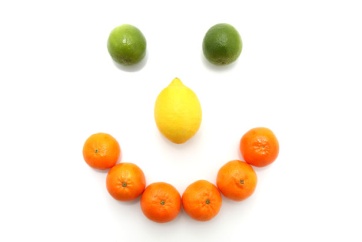  Schoolhouse Daycare SPRING / SUMMER Menu – Week 2MondayTuesdayWednesdayThursdayFridayBreakfastBriocheMilkCerealWaterToastMilkCerealWater Fruit loafMilkLunchMild chicken and vegetable curry with riceChicken Dinner with seasonal vegetables & boiled potatoesBeef cottage pie with seasonal vegetablesHomemade meatballs in tomato sauce with pasta Fish fingers, creamy mash and baked beansDessertMelonIce cream & fruitFruit jellyApple & sultana spongeBanana & custardBabies - weaningBroccoli & potatoCarrots, potatoes & peasCauliflower & potatoSwede & parsnipSweet potato & peas TeaCrackerbreads, crudités & Cucumber fingers with roasted red pepper dipHam sandwiches with pineapple ringsCheesy tuna pitta’s with baby tomatoesBeans on toastAssorted homemade pizza and apple slicesBabies - weaningBananaMixed berries & applePearFromage fraisApple & custard.MondayTuesdayWednesdayThursdayFridayBreakfastCerealWaterCrumpetsMilkYoghurt & FruitWaterToast & BananaMilkCereal WaterLunchBeef & Vegetable casserole with dumplingsVeggie fingers with sweet potato wedges and creamy garlic dipTuna pasta bakeSausages, new potatoes, peas and sweetcornCreamy Fish pie with seasonal vegetables DessertMixed berry crumble & ice creamApple & pearsLemon sponge Fruit jellyOrangesBabies - weaningMixed vegetables and potatoSwede & carrotBroccoli & potatoBaby rice & broccoliSweet potato and appleTeaToasted tea cake with bananaChicken and stuffing sandwiches with sweetcorn sidePloughman’s cheese, crackers, pickle and tomatoesTuna mayonnaise on crispbreads. Cucumber sticksScones & fruitBabies - weaningFromage fraisBananaApple & pearPlums & custardMixed fruit